И.В.Сталин (1924-1953гг.)Послевоенное восстановление-1945-1953:Четвёртая пятилетка-1946-1950гг.Отмена карточек на продовольственные и промышленные товары-1947г.Денежная реформа-1947г.Указ Президиума Верховного Совета СССР «Об уголовной ответственности за хищение государственного и общественного имущества»-1947г.Испытание в СССР атомной бомбы-1949г.Пятая пятилетка-1951-1955гг.XIX съезд КПСС-1952г.Испытание в СССР водородной бомбы-1953г.Постановление ЦК ВКП(б) «О журналах «Звезда» и «Ленинград»-1946г.Постановление ЦК ВКП(б) «О репертуарах драматических театров и мерах по его улучшению»-1946г.Постановление ЦК ВКП(б) «О кинофильме «Большая жизнь»-1946г.Постановление ЦК ВКП(б) «Об опере «Великая дружба» В.Мурадели»-1948г.Арест членовЕврейского антифашистского комитета-1948г.Сессия ВАСХНИЛ, разгром генетики-1948г.Начало кампании по «борьбе с космополитизмом»-1949г.«Ленинградское дело»-1949г.«Дело МГБ»-1951-1952гг.Расстрел членов Еврейского антифашистского комитета-1952г.«Дело врачей»-1952г.Начало «холодной войны»-Фултонская речь У.Черчилля-1946г.План Маршалла-1947г.Создание Коминформа-1947г.Установление коммунистических режимов в странах Восточной Европы-1947-1948гг.Советско-югославский конфликт-1948-1949гг.Берлинский кризис-1948-1949гг.Создание ФРГ и ГДР-1949г.Создание НАТО-1949г.Создание СЭВ-1949г.Война в Корее-1950-1953гг.Смерть И.В.Сталина-5 марта 1953г.Н.С.Хрущёв (1953-1964гг.)Прекращение  «дела врачей» - апрель 1953Арест Л.П.Берии-июнь1953Пленум ЦК КПСС по сельскому хозяйству – сентябрь 1953Начало освоения целины -1954Реабилитация осуждённых по «ленинградскому делу» -апрель 1954XX съезд КПСС  (доклад «О культе личности И.В. Сталина)– февраль 1956Постановление ЦК КПСС «О преодолении культа личности  и его последствий» -30 июня 1956Фестиваль молодёжи и студентов в Москве-1957Разгром «антипартийной группы» -июнь 1957Ликвидация промышленных министерств, создание совнархозов -1957Запуск первого космического спутника -1957Провозглашение лозунга «Догнать и перегнать Америку!» -1957Начало выдачи паспортов колхозникам -1958Исключение Б.Л.Пастернака из Союза писателей СССР-1958XXI съезд КПСС-1959, переход к семилеткеXXII съезд КПСС -1961Полёт Ю.А.Гагарина в космос -1961Художественная выставка в Манеже - 1962Деление обкомов на сельские и промышленные -1962Расстрел в Новочеркасске -1 июня 1962Решение о закупке хлеба за границей -1963Введение пенсий для колхозников -1964Внешняя политика:Окончание войны в Корее -1953Подавление волнений в Берлине -1953Создание Организации Варшавского договора -1955Установление дипломатических отношений между СССР и ФРГ -1955 Государственный договор с Австрией -1955Урегулирование советско-югославских отношений -1955Роспуск Коминформа -1956Волнения в Польше -1956Политический кризис в Венгрии -1956Вторжение СССР в Венгрию –ноябрь 1956Суэцкий кризис -1956Визит Н.С. Хрещёва в США -1959Декларация СССР о всеобщем и полном разоружении-1959Шпионский полёт Ф. Пауэрса – май 1960 Сооружение Берлинской стены-1961Карибский кризис -1962Советско-американское соглашение о запрещении ядерных испытаний в атмосфере и под водой -1963Отставка Н.С. Хрущёва –октябрь 1964Л.И. Брежнев (1964-1982гг.)Ликвидация деления обкомов на промышленные и сельские -1964Пленум ЦК КПСС, переход к новой аграрной политике –март 1965Ликвидация совнархозов, возвращение к отраслевому управлению экономикой  (министерствам) – сентябрь 1965Начало хозяйственной реформы (косыгинской) –октябрь 1965Процесс Синявского-Даниэля -1965XXIII съезд КПСС –март 1966Восьмая пятилетка -1966-1970Публикация романа А.И. Солженицына «В круге первом» -1968Создание Иниуиативной группы защиты прав человека в СССР -1969Присуждение А.И. Солженицыну Нобелевской премии по литературе -1970Создание Комитета прав человека в СССР -1970Отставка А.Т. Твардовского с поста редактора журнала «Новый мир» -1970Девятая пятилетка -1971-1975Публикация труда А.И. Солженицына «Архипелаг ГУЛАГ» -1973Высылка А.И. Солженицына из СССР -1974«Бульдозерная» выставка художников-нонконформистов -1974Создание Московской Хельсинкской группы -1975 Десятая пятилетка -1976-1980Создание «брежневской» Конституции -1977Избрание Л.И. Брежнева Председателем Президиума Верховного Совета СССР -1977Высылка А.Д. Сахарова в Горький -1980Одиннадцатая пятилетка -1981-1985Пленум ЦК КПСС, принятие Продовольственной программы –май 1982Смерть Л.И. Брежнева -10 ноября 1982Внешняя политика:Начало агрессии США во Вьетнаме -1965«Шестидневная война» на Ближнем Востоке -1967Советское вторжение в Чехословакию -1968Договор СССР и ФРГ о признании послевоенных границ в Европе -1970Подписание ОСВ -1 -1972Заключительный акт Совещания по безопасности и сотрудничеству в Европе в Хельсинки (СБСЕ) -1975Размещение советских ракет СС-20 в Восточной Европе -1976Решение о размещении в Западной Европе американских крылатых ракет и ракет «Першинг -2» -1979Вторжение СССР в Афганистан -1979Начало кризиса в Польше -1980Введение военного положения в Польше -1981Ю.В. Андропов (Ноябрь 1982- февраль1984гг)Бывший председатель КГБ.«Наведение порядка»:Громкие процессы против коррупции.Аресту подверглись бывший 1-й секретарь Краснодарского крайкомакома партии С.Ф. Медунов изять Брежнева, заместитель министра внутренних дел Ю.М. Чурбанов. Министр внутренних дел Н.А. Щёлоков был отстранён от должности и покончил жизнь самоубийством.Другим способом «наведения порядка» стало укрепления производственной дисциплины.Решение администрации Р. Рейгана о создании СОИ -1983Уничтожение силами советской ПВО южнокорейского самолёта – 1 сентября 1983.К.У. Черненко (Февраль 1984 – март 1985гг)Партийный аппаратчик, никогда не занимавший самостоятельных постов и сделавший карьеру благодаря близости к Л. И. Брежневу. В момент избрания на высший партийный пост Черненко был уже неизлечимо болен. При нём всякие попытки реформировать общество прекратились. Дела против коррупции ограничились расстрелом начальника управления торговли Мосгорисполкома и нескольких директоров крупных магазинов. Сошла на нет и кампания борьбы за дисциплину. Правление Черненко во многом напоминало времена Брежнева, но оказалось кратковременным.Б.Н. Ельцин  1991-1999Создание правительства РФ, назначение Е.Т. Гайдара вице-премьером по экономической политике – ноябрь 1991Указ Президента РФ о либерализации цен – 2 января 1992Референдум о государственном статусе Татарстана – март 19926-й Съезд народных депутатов РФ – апрель 1992Формирование «Гражданского Союза» - июнь 1992Формирование Русского Национального Собора – июнь 1992Указ Президента о ваучерной приватизации – август 1992Формирование Фронта Национального Спасения – сентябрь 1992Назначение премьер-министром В.С. Черномырдина – декабрь 19927-й Съезд народных депутатов РФ – декабрь 19928-й Съезд народных депутатов РФ – март 19939-й Съезд народных депутатов РФ – март 1993Референдум о доверии Президенту и Верховному Совету – 25 апреля 1993Указ о роспуске Верховного Совета и поэтапной конституционной реформе – 21 сентября 1993Захват мэрии и штурм Останкино защитниками «Белого дома» - 3 октября 1993Обстрел «Белого дома» из танков и капитуляция сторонников Верховного Совета – 4 октября 1993Референдум по проекту новой Конституции РФ  и выборы в Государственную Думу – 12 декабря 1993Договор о разграничении полномочий с Татарстаном – февраль 1994Подписание Договора об общественном согласии – апрель 1994Начало войны в Чечне – 1994Террористический акт Ш. Басаева в Будённовске – июнь 1995Выборы в Государственную Думу РФ – декабрь 1995Выборы Президента РФ (1-й и 2-й туры) – июнь- июль 1996Захват Грозного чеченскими боевиками – август 1996Соглашения в Хасавюрте – 31 августа 1996Назначение А.Б. Чубайса и Б. Е. Немцова вице-премьерами в правительстве В.С. Черномырдина – март 1997Подписание договора о мире и принципах взаимоотношений между РФ и Чеченской республикой Ичкерия – май 1997Назначение главой правительства С.В. Кириенко – март1998Финансовый кризис, дефолт – 17 августа 1998Отставка С.В. Кириенко -23 августа 1998Назначение главой правительства Е.М. Примакова – сентябрь 1998Назначение премьер-министром С.В. Степашина – май 1999Назначение премьер-министром В.В. Путина – август 1999Парламентские выборы, победа блока «Единство» - декабрь 1999Отставка Б.Н. Ельцина, назначение В.В. Путина исполняющим обязанности Президента РФ – 31 декабря 1999Внешняя политика:Декларация «О принципах новых отношений между Россией и США» - январь 1992Вступление России в члены Международного валютного фонда (МВФ) и Всемирного банка – 1992Договор о коллективной безопасности стран СНГ – 15 мая 1992Передача Черноморского флота в совместное владение России и Украины – август 1992Подписание договора СНВ-2 – 3 января 1993Подписание Устава СНГ – январь 1993Завершение вывода российских войск из Германии – 1994Присоединение России к программе «Партнёрство ради мира» - 1994Вступление России в Совет Европы – январь 1996Договор о создании Сообщества России и Белоруссии – апрель 1996Принятие Устава Союза России и Белоруссии – 23 мая 1997Российско-украинское соглашение о принципах раздела Черноморского флота – май 1997Российско-украинский Договор о дружбе, сотрудничестве и партнёрстве – 31 мая 1997Решение о приёме в НАТО Венгрии, Польши и Чехии – 1997Бомбардировки Югославии авиацией НАТО – март 1999  В.В. Путин  (2000-2008 гг )Избрание Президентом РФ – март 2000Избрание Президентом России на второй срок –14 марта 2004Основной целью политики Президента в данный период было укрепление вертикали государственной власти и достижение политической стабильности в обществе в целом. Декабрь 2000 г. – Закон о государственной символике: двуглавый орел, бело-сине-красный флаг, гимн.Май 2000 г. Введение ФЕДЕРАЛЬНЫХ ОКРУГОВ: деление на 7 федеральных округов (Северо-Западный, Центральный, Приволжский, Уральский, Южный, Сибирский, Дальневосточный). Во главе – полномочный представитель Президента РФ.Превращение Совета Федерации в постоянно действующий законодательный орган.РФ.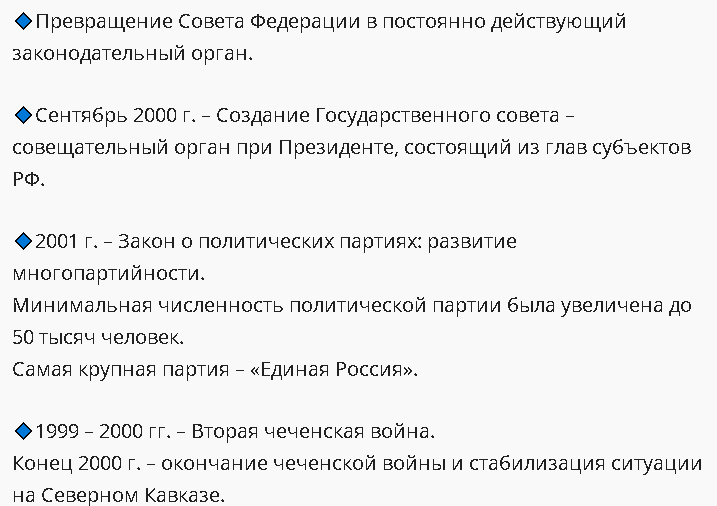 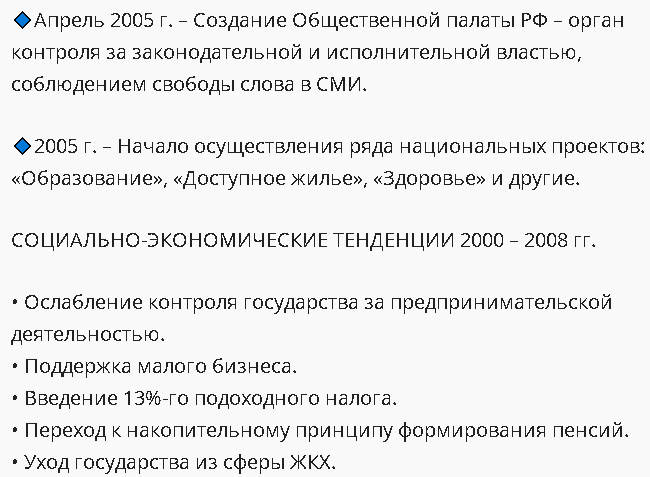 Д.А. Медведев (2008-2012гг)Избрание Президентом России – 2 марта 2008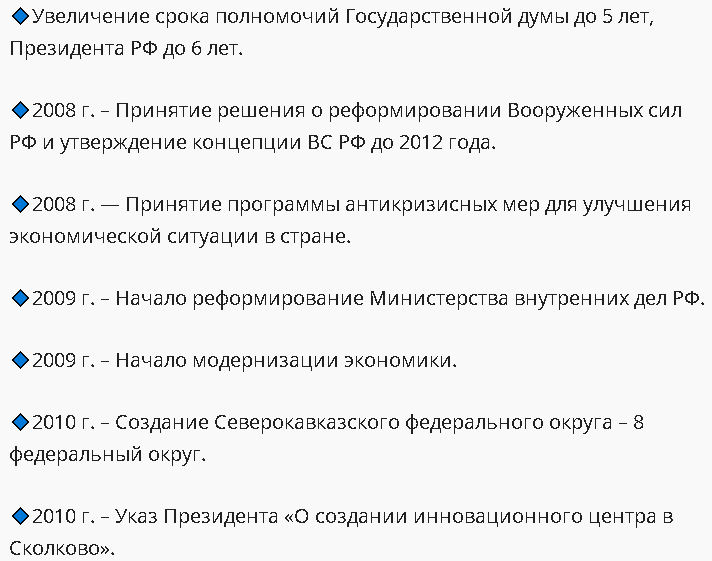 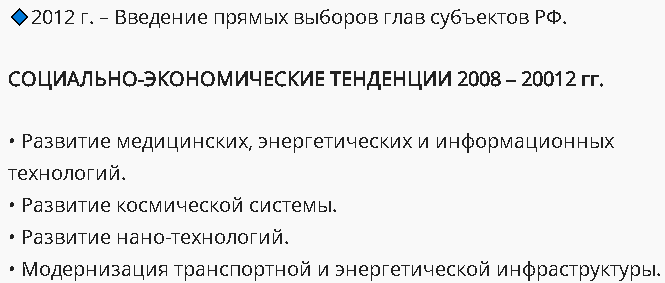 В.В. Путин  (2012-2023 гг )Избрание Президентом РФ – март 2012 г.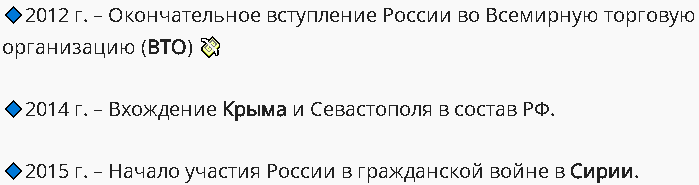 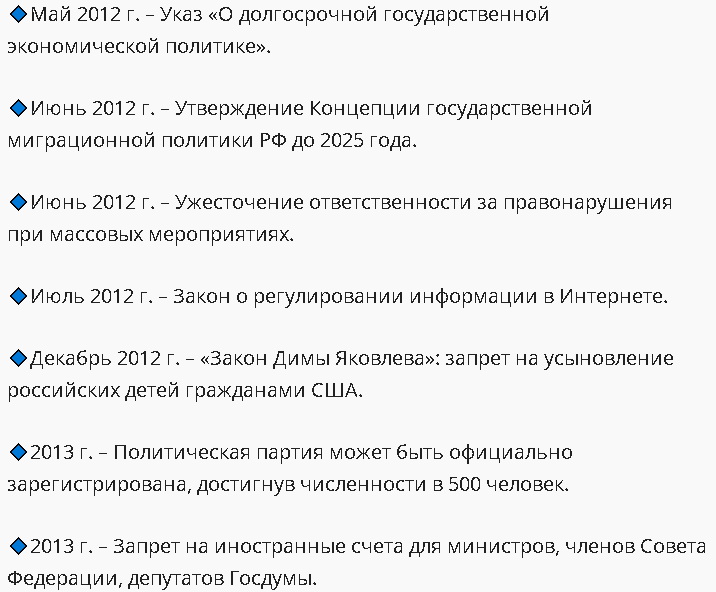 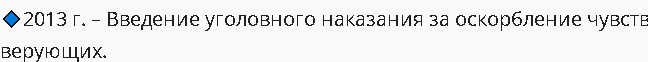 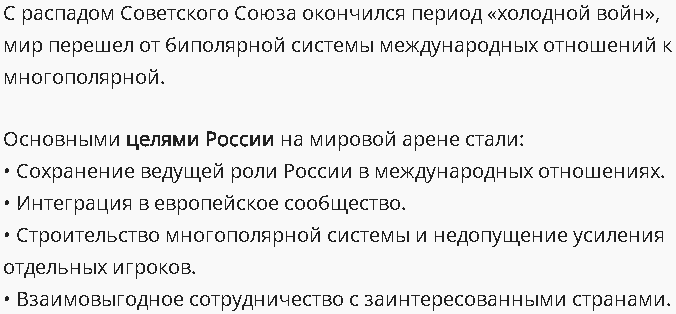 Одна из главных задач, которые выполнил Владимир Путин — это обеспечение обороноспособности государства. В результате перевооружения и модернизации армии обороноспособность и суверенитет страны обеспечены на десятки лет вперед: «Результаты этого мы увидели в одном из последних Посланий Президента, когда были продемонстрированы новейшие вооружения. И, как сказал Путин, мы впервые в истории никого не догоняем, а догоняют нас», — отмечает политолог Олег Матвейчев.
21 апреля 2021 года, Владимир Путин обозначил достижения, текущие проблемы, пути их решения и планы развития России: “Новый вид спорта — по любому поводу цеплять Россию. Мы ведём себя скромно, часто не отвечая на эти акции. Мы хотим иметь доброе отношение со всеми участниками международных отношений. Но если кто-то сам намерен их сжечь, то должен знать — ответ будет асимметричным, быстрым, жестким. Организация любых провокаций пожалеют о содеянном так, как давно уже ни о чем не жалели. Надеюсь, никому не придет в голову перейти в отношениях с Россией «красную черту», а где она будет проходить — мы будем определять сами”. К 2024 году доля современного оружия и техники составить 76% а в ядерной триаде в этом году — 88%. На основе взаимного уважения выстраивать связи с большинством стран. Никто не знал, с какой бедой придётся столкнуться, но будет сделано всё, чтобы отразить угрозу. Страна обладает огромным потенциалом, и нужно идти вперед. Эпидемия внесла коррективы, но они объективны. Предложения по развитию должны быть представлены до 1 июля 2021 года.Таким образом, в самом ближайшем будущем мы приступим к практической реализации вопроса восстановления нашего великого Отечества. И если в диалоге с народом Президент сам поднял эти вопросы на обсуждение, это означает что размышляя о будущей большой России, Путин мысленно уже прошел этап референдума прошлого года по изменениям в Конституцию и будущей победы национально-освободительного движения России, то сейчас он уже думает о практической реализации планов по восстановлению исторических законных границ нашего Отечества и формирования в его основе многонациональной русской общности. 

